Maths answers – Monday 13th JulyPractice Sheet Mild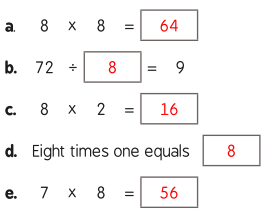 Challenge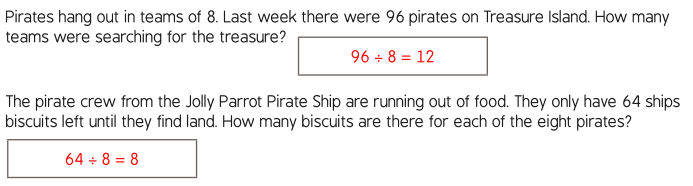 Practice Sheet Hot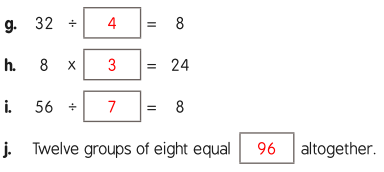 Challenge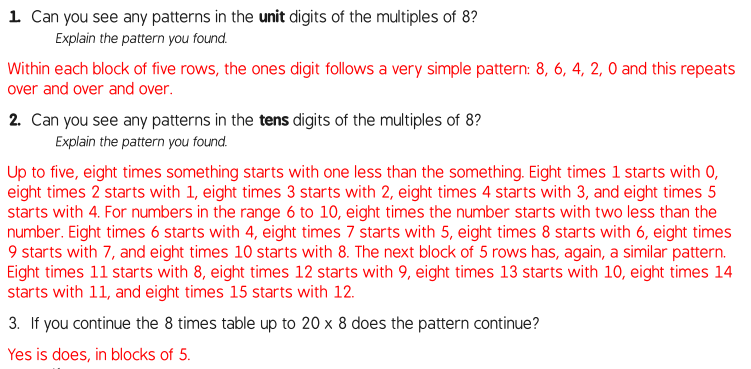 